Paws & Pearls 2022Dear Community Partner:The Beesley Animal Foundation, a 501(c)3 not-for-profit organization, is getting ready for our 11th annual Paws & Pearls fundraiser.  Our committee is excited to share that Paws & Pearls will be held at The Grove at Williamson Place on Saturday, September 17th, 2022. We have a lot of fun lined up for our 11th Anniversary Paws & Pearls. The evening kicks off with Whine Time, hors d'oeuvres, music and dinner, followed by a live and silent auction, and dancing the night away.  There are many sponsor levels that allow everyone to get involved.  Please see reverse side for additional sponsor level details.  The money raised from Paws & Pearls support the various programs of the Beesley Animal Foundation. These programs promote the prevention of unwanted cats and dogs through their affordable specialty spay and neuter clinic, educational programs that stress the importance of responsible pet care through events and school visits in Rutherford and Cannon Counties, aid to families needing financial assistance with spaying or neutering their cat or dog at the Beesley Animal Clinic, and an outreach program to support the cats and dogs of the underserved throughout our community. On behalf of the Paws & Pearls committee, we want to express how much we appreciate your support. Your efforts help benefit the Beesley Animal Foundation and our community. If you would like more information, please contact Beesley Executive Director, Dawn Roberts at beesley.director@gmail.com or by calling 615-217-1030, or Paws & Pearls 2022 Chair, Tonja Rodgers at trodgers@lltitle.com or at 615-295-8313.  We hope to see you on September 17th at The Grove at Williamson Place.  Sincerely,Dawn Roberts, Executive DirectorTonja Rodgers, Paws & Pearls 2022 Chair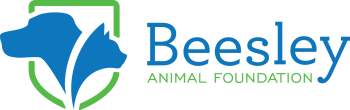 SPONSOR LEVELS 2022Great Dane Evening Sponsors ($1,000)Six Paws & Pearls Reservations Three Dog Reservations Name on invitation and all advertising and promotional informationSignage around Paws & Pearls EventLabrador Red Carpet Sponsors ($750)Four Paws & Pearls Reservations Two Dog ReservationsName on invitation and all advertising and promotional informationSignage around Paws & Pearls EventSiamese Whine Time Sponsors ($500)Four Paws & Pearls Reservations One Dog ReservationName on invitationSignage around Paws & Pearls EventChihuahua Four-Legged Friend Sponsors ($250)Two Paws & Pearls Reservations Name on invitationSignage around Paws & Pearls Event